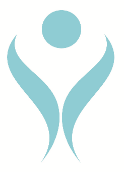 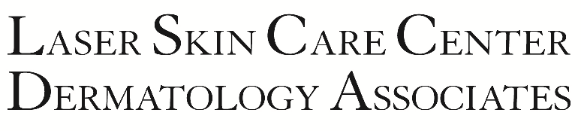 Treatment Instructions for VbeamDisclaimer: You are not a candidate if you are pregnant or breast feeding.Pre-Treatment Instructions:If you have a history of cold sores, please inform your provider prior to treatment. The doctor will need to write a prescription to pre-treat to eliminate the chances of you developing a cold sore post treatment.Please inform your provider if you have metal plates, rods, screws or any history of gold therapy, lupus or connective tissue disease.Please notify your provider if you get post inflammatory hyperpigmentation, such as dark spots after acne or bug bites.Reschedule your appointment at least 48 hours in advance if you have a severe rash, cold sore or blemish in the treatment area.Do NOT use the following products 3 days prior or 3 days after your treatment (or until pinkness has subsided): Retin-A, retinoids, or similar vitamin A compounds, harsh scrubs or exfoliating products and bleaching creams (unless instructed otherwise by your provider).Discontinue Accutane 4-6 months prior to treatment.Do not apply any creams, lotions, perfume or makeup etc. on the area to be treated, prior to treatment.Avoid tanning or prolonged sun exposure 2 weeks before and 2 weeks after treatment. Sun may cause adverse reactions, as well as make your pigmentation worse.Consider taking Arnica tablets 1 week prior to treatment to prevent bruising (Usage: Dispense 5 pellets under your tongue 3 times a day).Post-Treatment Instructions:Apply your Elta MD sunscreen every 2 hours to prevent post procedure side effects, if exposed to sun.Apply your Post Treatment Recovery Complex 2-4 times a day for at least 3 days after each treatment to soothe the skin and to speed up the recovery process. Stay hydrated and avoid excess sodium for the first 48 hours to reduce swelling and inflammation.Cleanse the area with tepid warm water and an Ultra Gentle Cleanser using your fingertips only and pat dry. Avoid extremities of heat such as: hot showers, hot tubs and saunas for 5-7 days post treatment.What To Expect:Immediately after treatment, blood vessels may appear grey and may take a few days to resolve, but you may apply Glo Mineral makeup post treatment.Immediately post treatment, you should apply an ice pack every hour for 5-10 minutes for the first 48 hours.You may experience mild swelling, redness, and bruising after treatment that can last up to 7 days, in rare cases longer. It is normal for the treatment area to feel like a mild sunburn for a few hours post treatment.Leg vein treatments may take longer for the swelling, pigmentation, and redness to subside.Do NOT scrub or use washcloths, exfoliants, or abrasive products in this area. Allow the new skin to heal and allow the scabs to fall off naturally.Do not shave the treated area until the skin is completely healed. Gentlemen, you may experience hair loss if you opt for a treatment where your beard exists.